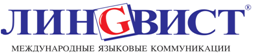              РАСЦЕНКИ НА УСЛУГИ ПО НОТАРИАЛЬНОМУ ПЕРЕВОДУ ДОКУМЕНТОВ(включают компьютерный набор, редакторскую правку, распечатку 1 экземпляра, электронную копию перевода)(не включают услугу нотариуса «свидетельствование подлинности подписи переводчика» (900 руб.), курьерскую службу)Все переводы, выполненные в сети бюро переводов ЛИНГВИСТ, хранятся в архиве в течение 2-х лет. Сроки исполнения заказов: 5-6 стандартных страниц (1800 знаков) в деньстрана, выдавшая документназвание документацена в руб. за 1 документУкраина(перевод с/на украинского языка на русский язык)Внутренний паспортот 500Украина(перевод с/на украинского языка на русский язык)Заграничный паспорт500Украина(перевод с/на украинского языка на русский язык)Биометрический паспорт400Украина(перевод с/на украинского языка на русский язык)Свидетельство о рождении, браке, разводе, перемене фамилии, смерти400Украина(перевод с/на украинского языка на русский язык)Выписка/извлечение из органа ЗАГС/нотариуса500Украина(перевод с/на украинского языка на русский язык)Диплом400Украина(перевод с/на украинского языка на русский язык)Приложение к дипломуот 600Украина(перевод с/на украинского языка на русский язык)Водительское удостоверение400Украина(перевод с/на украинского языка на русский язык)Аттестат400Украина(перевод с/на украинского языка на русский язык)Приложение к аттестатуот 400Украина(перевод с/на украинского языка на русский язык)Печать/штамп250Украина(перевод с/на украинского языка на русский язык)Справка о несудимости400Украина(перевод с/на украинского языка на русский язык)Справка с места работы/места жительства/зарплате500Украина(перевод с/на украинского языка на русский язык)Документы на недвижимость: Выписка/извлечениеот 450Украина(перевод с/на украинского языка на русский язык)Государственный акт на недвижимость750Украина(перевод с/на украинского языка на русский язык)Свидетельство о праве собственности800Украина(перевод с/на украинского языка на русский язык)Свидетельство о государственной регистрации500ГосударстваСНГ, Грузия и ПрибалтикаТуркменистанАзербайджан(перевод с азербайджанского языка на русский язык)Удостоверение личности (идентификационная карта)600Азербайджан(перевод с азербайджанского языка на русский язык)Заграничный паспорт600Азербайджан(перевод с азербайджанского языка на русский язык)Свидетельство о рождении, браке, разводе, перемене фамилии, смерти800Азербайджан(перевод с азербайджанского языка на русский язык)Диплом600Азербайджан(перевод с азербайджанского языка на русский язык)Приложение к дипломуот 800Азербайджан(перевод с азербайджанского языка на русский язык)Водительское удостоверение800Азербайджан(перевод с азербайджанского языка на русский язык)Аттестат600Азербайджан(перевод с азербайджанского языка на русский язык)Приложение к аттестатуот 600Азербайджан(перевод с азербайджанского языка на русский язык)Печать/штамп450Азербайджан(перевод с азербайджанского языка на русский язык)Справка о несудимости800Азербайджан(перевод с азербайджанского языка на русский язык)Справка с места работы/места жительства/зарплате800Армения(перевод с армянского языка на русский язык)Удостоверение личности (идентификационная карта)800Армения(перевод с армянского языка на русский язык)Заграничный паспорт1200Армения(перевод с армянского языка на русский язык)Свидетельство о рождении, браке, разводе, перемене фамилии, смерти800Армения(перевод с армянского языка на русский язык)Выписка/извлечение из органа ЗАГС/нотариуса1400Армения(перевод с армянского языка на русский язык)Водительское удостоверение800Армения(перевод с армянского языка на русский язык)Печать/штамп800Армения(перевод с армянского языка на русский язык)Справка о несудимости1200Армения(перевод с армянского языка на русский язык)Справка с места работы/места жительства/зарплате1200Беларусь(перевод с белорусского языка на русский язык)Удостоверение личности (идентификационная карта)500Беларусь(перевод с белорусского языка на русский язык)Заграничный паспорт600Беларусь(перевод с белорусского языка на русский язык)Свидетельство о рождении, браке, разводе, перемене фамилии, смерти600Беларусь(перевод с белорусского языка на русский язык)Выписка/извлечение из органа ЗАГС/нотариуса800Беларусь(перевод с белорусского языка на русский язык)Диплом600Беларусь(перевод с белорусского языка на русский язык)Приложение к дипломуот 800Беларусь(перевод с белорусского языка на русский язык)Водительское удостоверение600Беларусь(перевод с белорусского языка на русский язык)Аттестат600Беларусь(перевод с белорусского языка на русский язык)Приложение к аттестатуот 800Беларусь(перевод с белорусского языка на русский язык)Печать/штамп400Беларусь(перевод с белорусского языка на русский язык)Справка о несудимости600Беларусь(перевод с белорусского языка на русский язык)Справка с места работы/места жительства/зарплате600Казахстан(перевод с казахского языка на русский язык)Удостоверение личности (идентификационная карта)600Казахстан(перевод с казахского языка на русский язык)Заграничный паспорт550Казахстан(перевод с казахского языка на русский язык)Свидетельство о рождении, браке, разводе, перемене фамилии, смерти800Казахстан(перевод с казахского языка на русский язык)Диплом800Казахстан(перевод с казахского языка на русский язык)Приложение к дипломуот 1000Казахстан(перевод с казахского языка на русский язык)Водительское удостоверение800Казахстан(перевод с казахского языка на русский язык)Аттестат800Казахстан(перевод с казахского языка на русский язык)Приложение к аттестатуот 800Казахстан(перевод с казахского языка на русский язык)Печать/штамп400Казахстан(перевод с казахского языка на русский язык)Справка с места работы/места жительства/зарплате800Киргизия (перевод с киргизского языка на русский язык)Удостоверение личности (идентификационная карта)600Киргизия (перевод с киргизского языка на русский язык)Заграничный паспорт500Киргизия (перевод с киргизского языка на русский язык)Свидетельство о рождении, браке, разводе, перемене фамилии, смерти800Киргизия (перевод с киргизского языка на русский язык)Диплом800Киргизия (перевод с киргизского языка на русский язык)Приложение к дипломуот 1000Киргизия (перевод с киргизского языка на русский язык)Водительское удостоверение800Киргизия (перевод с киргизского языка на русский язык)Аттестат800Киргизия (перевод с киргизского языка на русский язык)Приложение к аттестатуот 800Киргизия (перевод с киргизского языка на русский язык)Печать/штамп400Киргизия (перевод с киргизского языка на русский язык)Справка с места работы/места жительства/зарплате800Латвия, Литва(перевод с латышского, литовского языка на русский язык)Удостоверение личности (идентификационная карта)600Латвия, Литва(перевод с латышского, литовского языка на русский язык)Заграничный паспорт500Латвия, Литва(перевод с латышского, литовского языка на русский язык)Свидетельство о рождении, браке, разводе, перемене фамилии, смерти800Латвия, Литва(перевод с латышского, литовского языка на русский язык)Выписка/извлечение из органа ЗАГС/нотариуса900Латвия, Литва(перевод с латышского, литовского языка на русский язык)Диплом600Латвия, Литва(перевод с латышского, литовского языка на русский язык)Приложение к дипломуот 800Латвия, Литва(перевод с латышского, литовского языка на русский язык)Водительское удостоверение600Латвия, Литва(перевод с латышского, литовского языка на русский язык)Аттестат800Латвия, Литва(перевод с латышского, литовского языка на русский язык)Приложение к аттестатуот 6800Латвия, Литва(перевод с латышского, литовского языка на русский язык)Печать/штамп400Латвия, Литва(перевод с латышского, литовского языка на русский язык)Справка с места работы/места жительства/зарплате800Молдова (перевод с молдавского  языка на русский язык)Удостоверение личности (идентификационная карта)600Молдова (перевод с молдавского  языка на русский язык)Заграничный паспорт500Молдова (перевод с молдавского  языка на русский язык)Свидетельство о рождении, браке, разводе, перемене фамилии, смерти800Молдова (перевод с молдавского  языка на русский язык)Выписка/извлечение из органа ЗАГС/нотариуса800Молдова (перевод с молдавского  языка на русский язык)Диплом600Молдова (перевод с молдавского  языка на русский язык)Приложение к дипломуот 600Молдова (перевод с молдавского  языка на русский язык)Водительское удостоверение800Молдова (перевод с молдавского  языка на русский язык)Аттестат600Молдова (перевод с молдавского  языка на русский язык)Приложение к аттестатуот 600Молдова (перевод с молдавского  языка на русский язык)Печать/штамп400Молдова (перевод с молдавского  языка на русский язык)Справка о несудимости600Молдова (перевод с молдавского  языка на русский язык)Справка с места работы/места жительства/зарплате600Таджикистан (перевод с таджикского языка на русский язык)Внутренний паспорт600Таджикистан (перевод с таджикского языка на русский язык)Заграничный паспорт500Таджикистан (перевод с таджикского языка на русский язык)Свидетельство о рождении, браке, разводе, перемене фамилии, смерти800Таджикистан (перевод с таджикского языка на русский язык)Выписка/извлечение из органа ЗАГС/нотариуса900Таджикистан (перевод с таджикского языка на русский язык)Диплом800Таджикистан (перевод с таджикского языка на русский язык)Приложение к дипломуот 900Таджикистан (перевод с таджикского языка на русский язык)Водительское удостоверение800Таджикистан (перевод с таджикского языка на русский язык)Аттестат800Таджикистан (перевод с таджикского языка на русский язык)Приложение к аттестатуот 900Таджикистан (перевод с таджикского языка на русский язык)Печать/штамп400Таджикистан (перевод с таджикского языка на русский язык)Справка о несудимости800Таджикистан (перевод с таджикского языка на русский язык)Справка с места работы/места жительства/зарплате800Туркменистан (перевод с туркменского  языка на русский язык)Внутренний паспорт600Туркменистан (перевод с туркменского  языка на русский язык)Заграничный паспорт500Туркменистан (перевод с туркменского  языка на русский язык)Свидетельство о рождении, браке, разводе, перемене фамилии, смерти800Туркменистан (перевод с туркменского  языка на русский язык)Выписка/извлечение из органа ЗАГС/нотариуса900Туркменистан (перевод с туркменского  языка на русский язык)Диплом800Туркменистан (перевод с туркменского  языка на русский язык)Приложение к дипломуот 900Туркменистан (перевод с туркменского  языка на русский язык)Водительское удостоверение800Туркменистан (перевод с туркменского  языка на русский язык)Аттестат800Туркменистан (перевод с туркменского  языка на русский язык)Приложение к аттестатуот 900Туркменистан (перевод с туркменского  языка на русский язык)Печать/штамп400Туркменистан (перевод с туркменского  языка на русский язык)Справка о несудимости800Туркменистан (перевод с туркменского  языка на русский язык)Справка с места работы/места жительства/зарплате800Узбекистан(перевод с узбекского языка на русский язык)Удостоверение личности (идентификационная карта)500Узбекистан(перевод с узбекского языка на русский язык)Заграничный паспортот 600Узбекистан(перевод с узбекского языка на русский язык)Свидетельство о рождении, браке, разводе, перемене фамилии, смерти600Узбекистан(перевод с узбекского языка на русский язык)Диплом500Узбекистан(перевод с узбекского языка на русский язык)Приложение к дипломуот 800Узбекистан(перевод с узбекского языка на русский язык)Водительское удостоверение500Узбекистан(перевод с узбекского языка на русский язык)Аттестат500Узбекистан(перевод с узбекского языка на русский язык)Приложение к аттестатуот 800Узбекистан(перевод с узбекского языка на русский язык)Печать/штамп400Узбекистан(перевод с узбекского языка на русский язык)Справка о несудимости600Узбекистан(перевод с узбекского языка на русский язык)Справка с места работы/места жительства/зарплате800Российская Федерация, Европейские страны, Австралия,КанадаСША, Турция, страны, в которых одним из государственных языков является английский язык(перевод с/на английского языка на русский язык)Паспортот 500(перевод с/на английского языка на русский язык)Свидетельство о рождении, браке, разводе, перемене фамилии, смертиот 600 (перевод с/на английского языка на русский язык)Апостиль500(перевод с/на английского языка на русский язык)Сертификат (справка)от 500(перевод с/на английского языка на русский язык)Печать/штамп400(перевод с болгарского языка на русский язык)Удостоверение личности (идентификационная карта)600(перевод с болгарского языка на русский язык)Заграничный паспорт600(перевод с болгарского языка на русский язык)Свидетельство о рождении, браке, разводе, перемене фамилии, смерти, справка900(перевод с болгарского языка на русский язык)Печать/штамп400(перевод с венгерского  языка на русский язык)Удостоверение личности (идентификационная карта)600(перевод с венгерского  языка на русский язык)Заграничный паспорт600(перевод с венгерского  языка на русский язык)Свидетельство о рождении, браке, разводе, перемене фамилии, смерти, справка900(перевод с венгерского  языка на русский язык)Печать/штамп400(перевод с/на греческого языка на русский язык)Удостоверение личности (идентификационная карта)800(перевод с/на греческого языка на русский язык)Заграничный паспорт600(перевод с/на греческого языка на русский язык)Свидетельство о рождении, браке, разводе, перемене фамилии, смерти, справка1200(перевод с/на греческого языка на русский язык)Печать/штамп450(перевод с датского языка на русский язык)(перевод с датского языка на русский язык)Паспорт500(перевод с датского языка на русский язык)Свидетельство о рождении, браке, разводе, перемене фамилии, смерти, справка900(перевод с датского языка на русский язык)Печать/штамп400(перевод с/на испанского языка на русский язык)Удостоверение личности (идентификационная карта)600(перевод с/на испанского языка на русский язык)Заграничный паспорт500(перевод с/на испанского языка на русский язык)Свидетельство о рождении, браке, разводе, перемене фамилии, смерти, справка900(перевод с/на испанского языка на русский язык)Печать/штамп400(перевод с/на итальянского языка на русский язык)Удостоверение личности (идентификационная карта)600(перевод с/на итальянского языка на русский язык)Заграничный паспорт500(перевод с/на итальянского языка на русский язык)Свидетельство о рождении, браке, разводе, перемене фамилии, смерти, справка900(перевод с/на итальянского языка на русский язык)Печать/штамп400(перевод с каталанского языка на русский язык)Паспорт600(перевод с каталанского языка на русский язык)Свидетельство о рождении, браке, разводе, перемене фамилии, смерти, справка1200(перевод с каталанского языка на русский язык)Печать/штамп500(перевод с/на немецкого языка на русский язык)Удостоверение личности (идентификационная карта)600(перевод с/на немецкого языка на русский язык)Заграничный паспорт500(перевод с/на немецкого языка на русский язык)Свидетельство о рождении, браке, разводе, перемене фамилии, смерти, справка350800(перевод с/на немецкого языка на русский язык)Печать/штамп400(перевод с/на нидерландского языка на русский язык)Удостоверение личности (идентификационная карта)600(перевод с/на нидерландского языка на русский язык)Заграничный паспорт500(перевод с/на нидерландского языка на русский язык)Свидетельство о рождении, браке, разводе, перемене фамилии, смерти, справка900(перевод с/на нидерландского языка на русский язык)Печать/штамп400(перевод с норвежского языка на русский язык)Удостоверение личности (идентификационная карта)600(перевод с норвежского языка на русский язык)Заграничный паспорт600(перевод с норвежского языка на русский язык)Свидетельство о рождении, браке, разводе, перемене фамилии, смерти, справка1200(перевод с норвежского языка на русский язык)Печать/штамп500(перевод с/на польского языка на русский язык)Удостоверение личности (идентификационная карта)500(перевод с/на польского языка на русский язык)Заграничный паспорт500(перевод с/на польского языка на русский язык)Свидетельство о рождении, браке, разводе, перемене фамилии, смерти, справка900(перевод с/на польского языка на русский язык)Печать/штамп400(перевод с/на португальского языка на русский языкУдостоверение личности (идентификационная карта)600(перевод с/на португальского языка на русский языкЗаграничный паспорт600(перевод с/на португальского языка на русский языкСвидетельство о рождении, браке, разводе, перемене фамилии, смерти, справка1200(перевод с/на португальского языка на русский языкПечать/штамп500(перевод с румынского языка на русский язык)Удостоверение личности (идентификационная карта)500(перевод с румынского языка на русский язык)Заграничный паспорт500(перевод с румынского языка на русский язык)Свидетельство о рождении, браке, разводе, перемене фамилии, смерти, справка900(перевод с румынского языка на русский язык)Печать/штамп400(перевод с сербского языка на русский язык)Удостоверение личности (идентификационная карта)600(перевод с сербского языка на русский язык)Заграничный паспорт500(перевод с сербского языка на русский язык)Свидетельство о рождении, браке, разводе, перемене фамилии, смерти, справка900(перевод с сербского языка на русский язык)Печать/штамп400(перевод с/на словацкого языка на русский языкУдостоверение личности (идентификационная карта)600(перевод с/на словацкого языка на русский языкЗаграничный паспорт500(перевод с/на словацкого языка на русский языкСвидетельство о рождении, браке, разводе, перемене фамилии, смерти, справка900(перевод с/на словацкого языка на русский языкПечать/штамп400(перевод с словенского языка на русский языкУдостоверение личности (идентификационная карта)600(перевод с словенского языка на русский языкЗаграничный паспорт500(перевод с словенского языка на русский языкСвидетельство о рождении, браке, разводе, перемене фамилии, смерти, справка900(перевод с словенского языка на русский языкПечать/штамп400(перевод с финского языка на русский языкУдостоверение личности (идентификационная карта)600(перевод с финского языка на русский языкЗаграничный паспорт500(перевод с финского языка на русский языкСвидетельство о рождении, браке, разводе, перемене фамилии, смерти, справка900(перевод с финского языка на русский языкПечать/штамп400(перевод с/на французского языка на русский языкУдостоверение личности (идентификационная карта)600(перевод с/на французского языка на русский языкЗаграничный паспорт500(перевод с/на французского языка на русский языкСвидетельство о рождении, браке, разводе, перемене фамилии, смерти, справка900(перевод с/на французского языка на русский языкПечать/штамп400(перевод с/на чешского языка на русский языкУдостоверение личности (идентификационная карта)600(перевод с/на чешского языка на русский языкЗаграничный паспорт500(перевод с/на чешского языка на русский языкСвидетельство о рождении, браке, разводе, перемене фамилии, смерти, справка900(перевод с/на чешского языка на русский языкПечать/штамп400(перевод с шведского языка на русский языкУдостоверение личности (идентификационная карта)600(перевод с шведского языка на русский языкЗаграничный паспорт600(перевод с шведского языка на русский языкСвидетельство о рождении, браке, разводе, перемене фамилии, смерти, справка1200(перевод с шведского языка на русский языкПечать/штамп500(перевод с эстонского языка на русский язык)Удостоверение личности (идентификационная карта)600(перевод с эстонского языка на русский язык)Заграничный паспорт500(перевод с эстонского языка на русский язык)Свидетельство о рождении, браке, разводе, перемене фамилии, смерти, справка900(перевод с эстонского языка на русский язык)Печать/штамп400Турция Удостоверение личности (идентификационная карта)600Турция Заграничный паспорт600Турция Выписка/извлечение из органа ЗАГС/нотариусаот 800Турция Диплом600Турция Приложение к дипломуот 800Турция Печать/штамп400Турция Свидетельство о рождении, браке, разводе, перемене фамилии, смерти, справкаот 900ОАЭ и страны, в которых официальным языком является арабский языкПаспорт1200ОАЭ и страны, в которых официальным языком является арабский языкСвидетельство о рождении, браке, разводе, перемене фамилии, смерти, справка1400ОАЭ и страны, в которых официальным языком является арабский языкПечать/штамп1000ОАЭ и страны, в которых официальным языком является арабский языкДиплом1200